RebusyRebusyRebusyRebusyRebusyRebusyRebusyRebusyRebusyRebusyRebusyRebusyRebusyRebusy CE 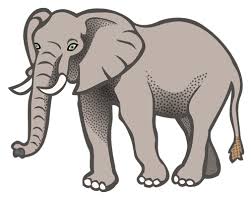 SŁOŃCEBA 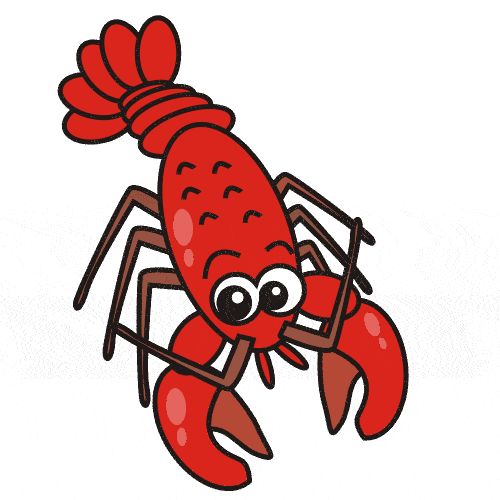 BARAK  HA 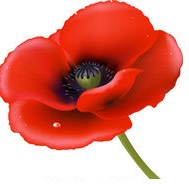 HAMAKBU  BURAK  CE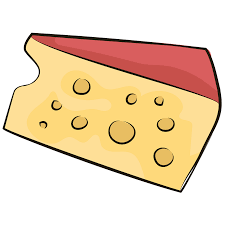 SERCE  TEK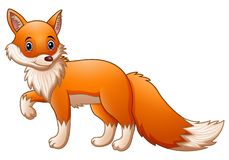 LISTEK  EK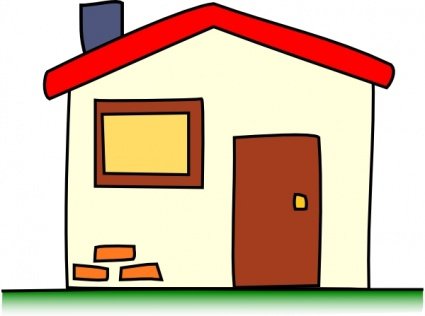 DOMEK  EK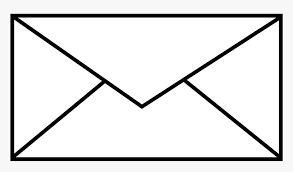 LISTEK  BA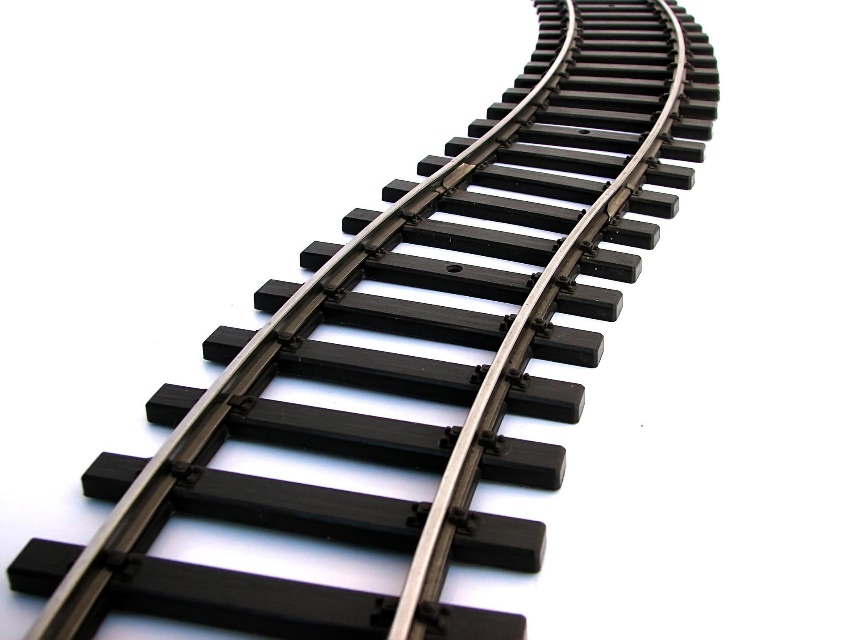 TORBADE DESERRU  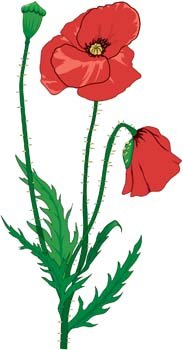 RUMAKPO  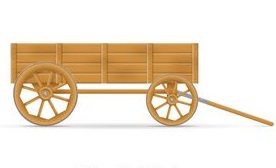 POWÓZGO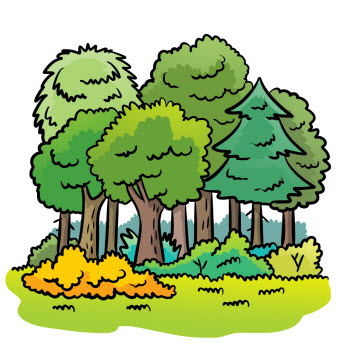 GOLASMOMOTOR